ZusatzmaterialHMF-Bestimmung und HonigqualitätEin neues Experiment für die SchuleB. Höhne1,2, B. Weyers1,3, I. Heil1,4 und J. Bohrmann11RWTH Aachen, Institut für Biologie II, ²Anne-Frank-Gymnasium Aachen, ³ Bienenzuchtverein Würselen, 4RWTH Aachen, Didaktik der Biologie und ChemieAuf Seite 2 befindet sich die zusätzliche Hilfe für die Schülerinnen und Schüler (Beispiel zur Berechnung des HMF-Gehalts in einem Kilogramm Honig, im Artikel: Kasten 3). Es bietet sich an, diese Beispielrechnung ggf. mit Abbildung 3.a) zu kombinieren.Das Zusatzmaterial enthält auch alle weiteren Abbildungen, Tabellen und Kästen aus dem Artikel, so dass diese je nach Bedarf gesondert verwendet und im Unterricht eingesetzt werden können.Beispiel zur Berechnung des HMF-Gehalts in einem Kilogramm HonigAbb. 1: Überblick über die drei selbst getesteten Methoden [7] zur Bestimmung des HMF-Gehalts in Honig [4, 18, 19].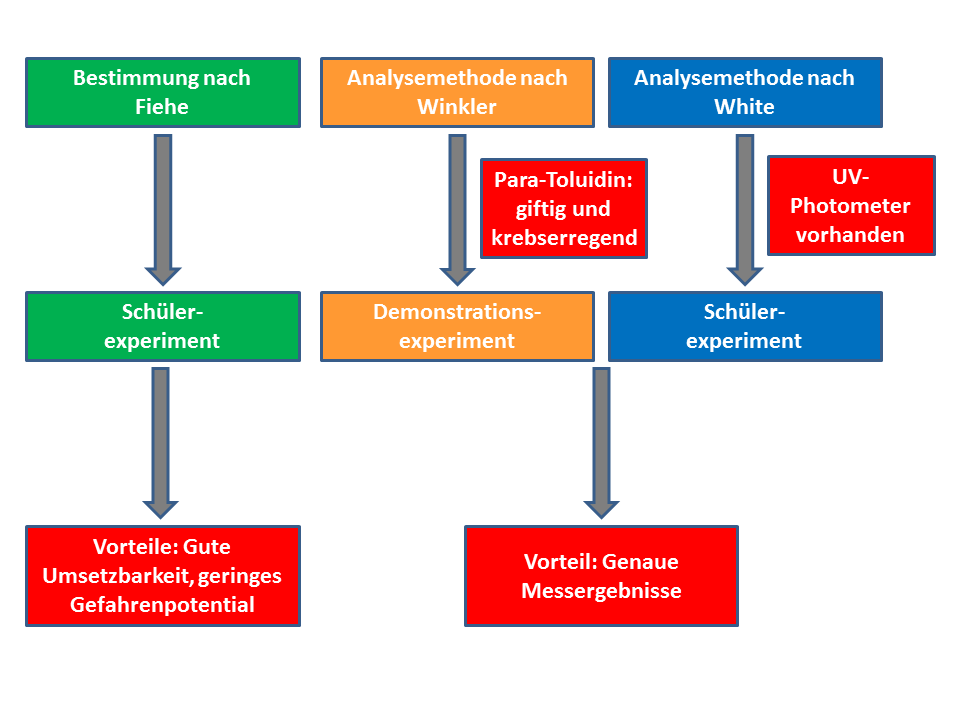 Abb. 2: Qualitativer Nachweis von HMF nach Fiehe, a) 15 Minuten nach Zugabe der Reaktionslösungen, b) nach 30 Minuten; von links nach rechts: Wibine Brotaufstrich, Hellmi Brotaufstrich, Alnatura Blütenhonig, RWTH Honig, frisch geschleudert. Für die evtl. anschließende quantitative Bestimmung genügt eine Wartezeit von 20 Minuten (Photometer) bzw. 15 Minuten (Colorimeter). (Fotos: Höhne)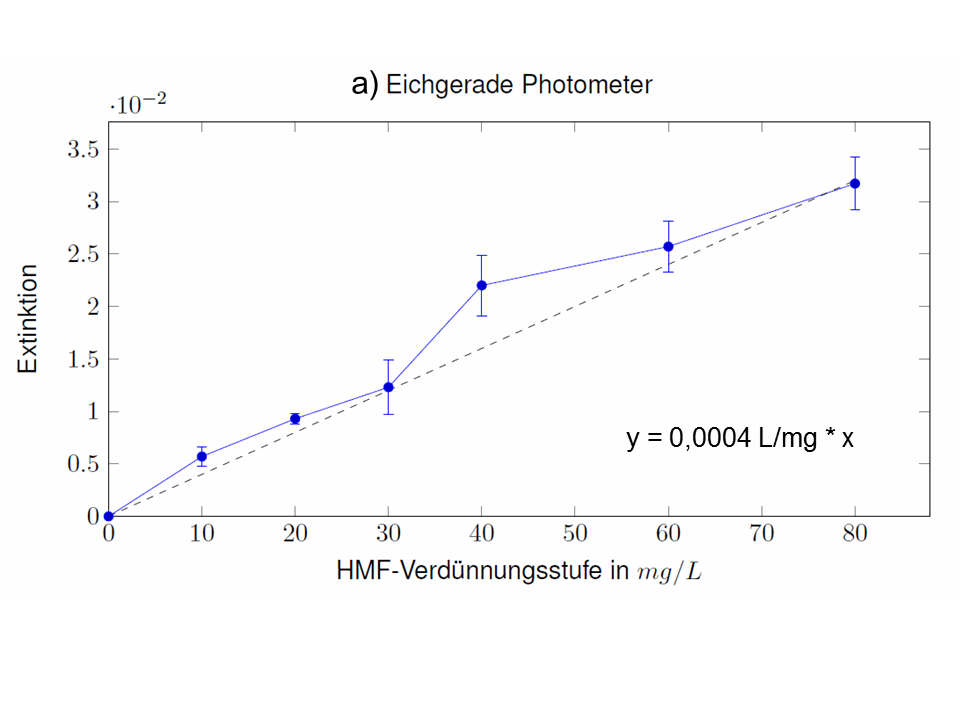 Abb. 3: Eichgeraden, erstellt mit  a) Photometer (Novaspec Plus, Fa. Biochrom) und b) Colorimeter (Fa. Vernier), unter Verwendung unterschiedlich verdünnter Lösungen mit jeweils bekanntem HMF-Gehalt (pro Verdünnungsstufe: Mittelwert aus drei Messungen +/- Standardabweichung). Aufgetragen ist die Extinktion gegen die HMF-Verdünnungsstufe. Eine Ausgleichsgerade y wurde jeweils mit Hilfe von Excel ermittelt und eingefügt. Die unterschiedliche Steigung der Eichgeraden zeigt, dass für jedes verwendete Gerät eine eigene Eichgerade erstellt werden sollte, wenn die Ergebnisse möglichst aussagekräftig sein sollen. (Zur Erstellung der Eichgeraden siehe Kasten 2.)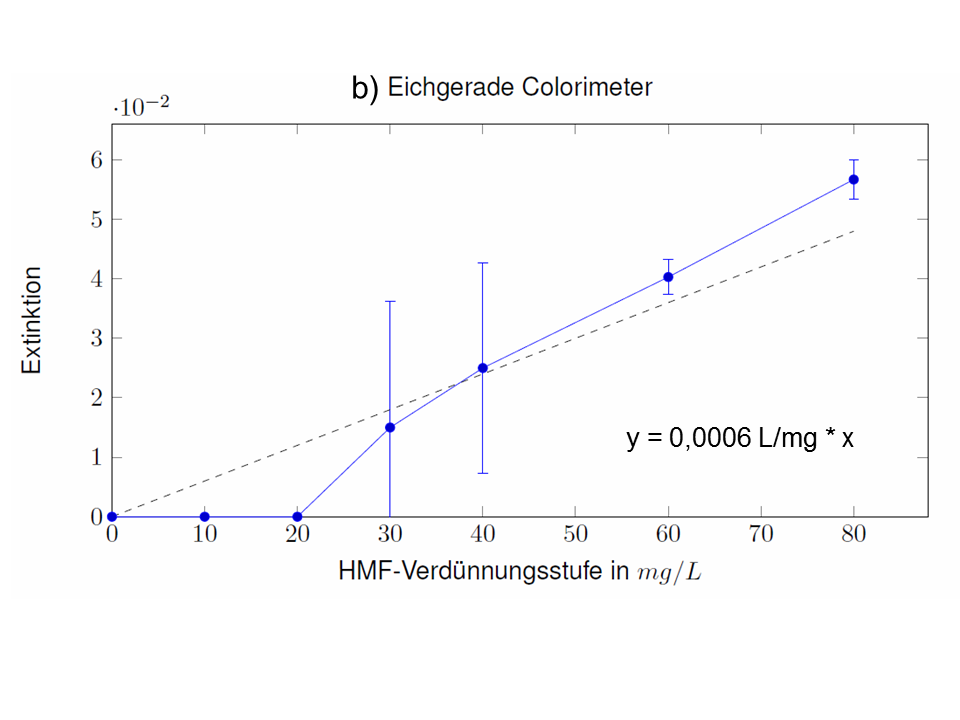 Tab. 1: Vergleich der HMF-Gehalte für vier Lebensmittelproben, bestimmt mit den Messmethoden nach Fiehe, Winkler und White (verwendete Geräte: Photometer Novaspec Plus, Fa. Biochrom bzw. UV-Photometer, Fa. Orlab). Untersucht wurden zwei Invertzuckercremes (Wibine und Hellmi Brotaufstrich), ein echter Honig (Alnatura Blütenhonig) aus dem Handel sowie frisch geschleuderter Honig aus der Hochschulimkerei der RWTH Aachen.Tab. 2: Eigene Ergebnisse der quantitativen Analyse exemplarisch ausgewählter Honige und Invertzuckercremes. Die Werte wurden mittels a) Photometer und b) Colorimeter bestimmt. Gemessen wurde die Extinktion bei 470 nm nach 20 Minuten (Photometer) bzw. 15 Minuten (Colorimeter); Mittelwerte aus vier Messungen (Standardabweichung in Klammern).Kasten 1: Reagenzien, die von der Lehrkraft angesetzt werden.Kasten 2: Erstellen einer Eichgeraden. Im Photometer bzw. Colorimeter wird die Extinktion verschiedener Verdünnungsstufen gemessen, deren jeweiliger HMF-Gehalt bekannt ist. Die Verdünnungsstufen entsprechen 10, 20, 30, 40, 60 und 80 mg/L. Excel ermittelt aus den Messwerten eine Regressionsgerade, die zur Bestimmung des HMF-Gehalts der getesteten Proben verwendet wird. Hierzu wird die gemessene Extinktion in die Geradengleichung eingesetzt. Zuletzt ist der HMF-Gehalt pro Kilogramm Probe zu errechnen (s. Beispielrechnung in Kasten 3).Geradengleichung der Eichgerade: y = 0,0004 L/mg * xExtinktion der getesteten Probe: 0,0068 (y-Wert)0,0068 = 0,0004 L/mg * xx = 0,0068 / 0,0004 L/mg = 17 mg/LDa die Probe zuvor aus einem Volumen von 30 Millilitern entnommen wurde (vgl. Arbeitsmaterial), ergibt sich folgender HMF-Gehalt:17 mg/L * 0,030 L = 0,51 mgDa 8 Gramm der Probe eingewogen wurden, muss das Ergebnis mit 125 multipliziert werden, um den HMF-Gehalt in mg/kg zu erhalten:0,51 mg * 125 = 63,75 mgEs sind also ca. 64 Milligramm HMF in einem Kilogramm der getesteten Probe enthalten. a)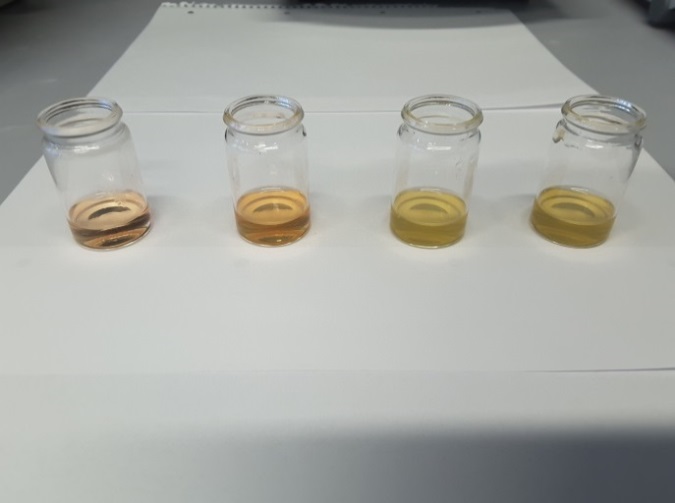 b)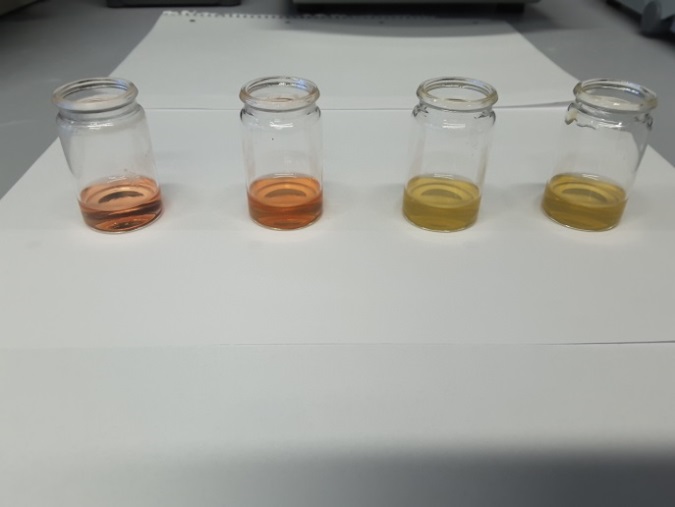 FieheHMF [mg/kg]WinklerHMF [mg/kg]WhiteHMF [mg/kg]Wibine Brotaufstrich650194454Hellmi Brotaufstrich572216490Alnatura Blütenhonig1171838RWTH Honig6434a)ExtinktionHMF-Gehalt [mg/kg]Wibine Brotaufstrich0,0693 (+/- 0,0107)649,69Hellmi Brotaufstrich0,0610 (+/- 0,0019)571,88Alnatura Blütenhonig0,0125 (+/- 0,0034)117,19RWTH Honig0,0068 (+/- 0,0028)63,75b)ExtinktionHMF-Gehalt [mg/kg]Wibine Brotaufstrich0,0690 (+/- 0,0070)431,25Hellmi Brotaufstrich0,0742 (+/- 0,0068)463,75Alnatura Blütenhonig0,0000 (+/- 0,0000)0,00RWTH Honig0,0085 (+/- 0,0147)53,12Carrez-I-Reagenz (Kaliumhexacyanoferrat(II) in H2O):1,5 g K4[Fe(CN)6]* 3 H2O in 10 mL A. dest.Carrez-II-Reagenz (Zinkacetat in H2O):3g Zn(CH3COO)2 * 2 H2O in 10 mL A. dest.Seliwanoff-Reagenz (salzsaure Resorcin-Lösung):0,2 g Resorcin   in 40 mL 20 %iger Salzsäure  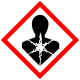 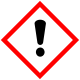 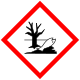 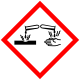 Material:1 Messkolben (100 mL)1 Messkolben (50 mL)12 Schnappdeckelgläschenwasserfester StiftGlaspipette (5 mL) mit PipettierhilfeAnalysenwaage (d = 0,01 g)Photometer oder Colorimeter mit KüvettenStoppuhrHandschuheSchutzbrilleHMF20%ige Salzsäure  Seliwanoff-Reagenz    A. dest.Durchführung:Stammlösung herstellen: 50 mg HMF abwiegen, in einen 100 mL Messkolben geben und bis zur Eichmarke mit A. dest. auffüllenVerdünnungsstufen herstellen: jeweils 1, 2, 3, 4, 6, 8 mL der Stammlösung in einen 50 mL Messkolben überführen, dann mit A. dest. bis zur Eichmarke auffüllenReferenz- und Probelösungen herstellen: von jeder Verdünnungsstufe jeweils 3 mL in zwei Schnappdeckelgläschen überführen; das eine Schnappdeckelgläschen mit 5 mL 20%iger Salzsäure versetzen (Referenzlösung), das andere mit 5 mL Seliwanoff-Reagenz (Probelösung; Achtung: nach Zugabe sofort die Zeit stoppen!)Extinktion der Probelösung nach exakt 20 Minuten im Photometer bzw. 15 Minuten im Colorimeter bei 470 nm messen, Messwerte in Excel eintragen und eine Regressionsgerade ermittelnGeradengleichung für die Ermittlung des HMF-Gehalts verschiedener Proben verwenden